ฝึกทักษะกฎหมายที่เกี่ยวข้อง(การจัดการทรัพย์สิน)29 มี.ค. 2561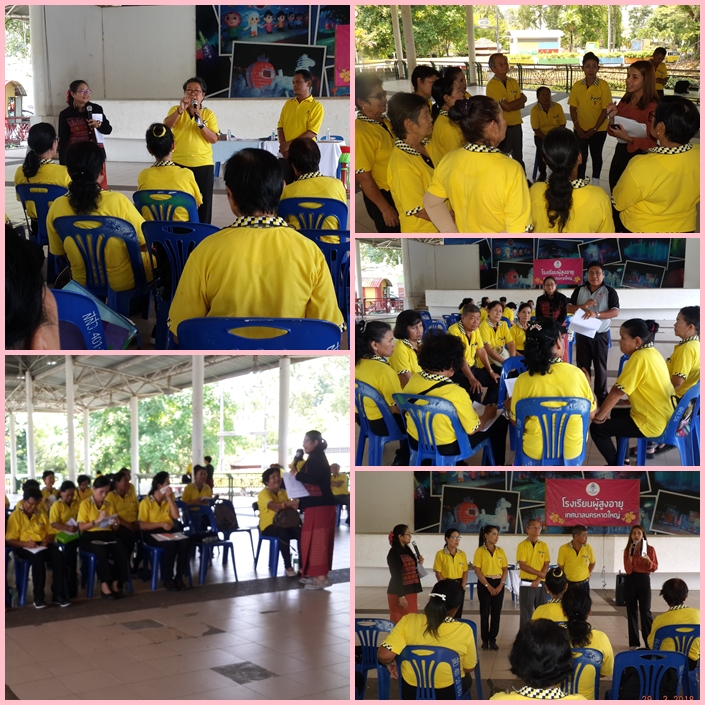 